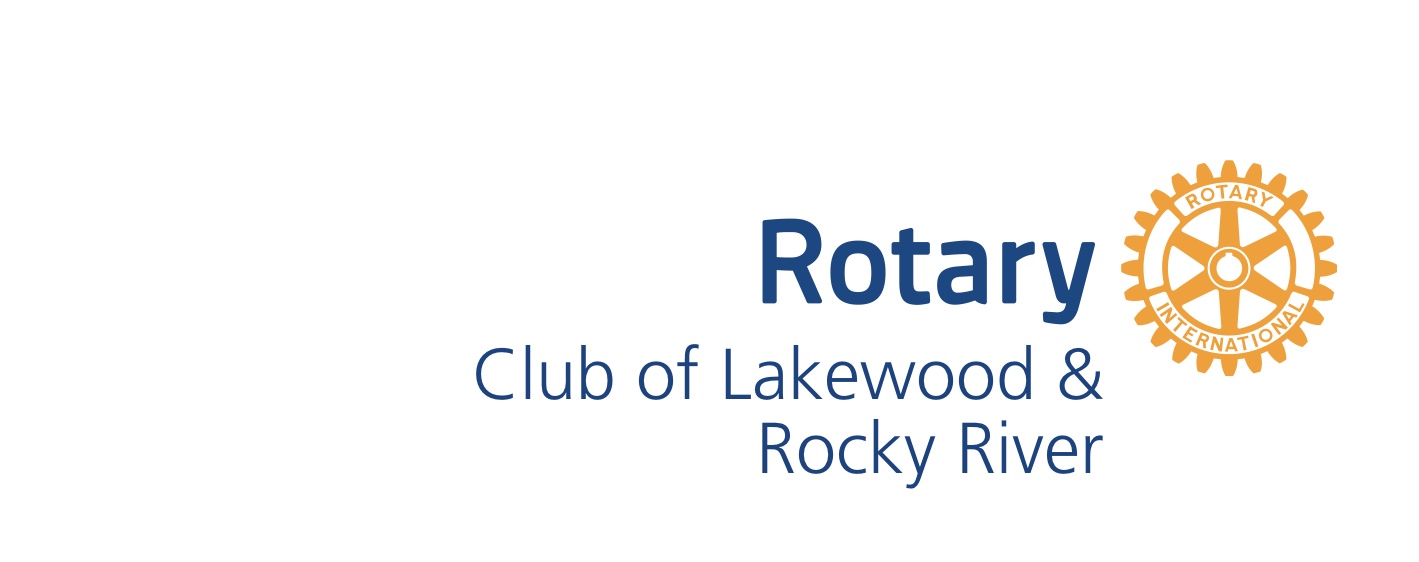 Grant Applicationgrants.lrrrotary@gmail.comPlease provide the information requested below.  If the completed form rolls onto additional pages due to the length of responses, please limit the total length to three pages.Agency/Organization Name: Address:City:                                      	                         	State:                        Zip:Primary Contact:  					Title:Phone: 						Email: Amount requested:Total program/project budget:When was the agency/organization established?Which communities does your agency serve?Proposed use of funds:What are the long-term goals for the project? How is this project unique and/or how will it fill a need?What are the anticipated impact/results of the project?How many individuals will benefit from these funds (best estimate)?How will you sustain this program/project in the future? How will these funds be used (equipment purchase, personnel, supplies, etc.)?What are the anticipated project/program start and end dates?Describe opportunities for Rotarians to volunteer with your organization:Please submit this grant request no later than Friday, October 28, 2022 VIA EMAIL to:grants.lrrrotary@gmail.comPlease include your organization’s name in the subject line and attach PDFs of the following:Completed application form (saved as a PDF)List of Board of Directors or TrusteesCurrent year operating budget501(c)(3) tax determination letterMost recent audited financial statements, certified financial review, or IRS Form 990.Additional information that you feel will help us evaluate your request (Limit three attachments – recent newsletters, brochures, letters, media coverage, etc.)Signature:							Title: Print Name:							Date: 